ПО СЛЕДАМ САМАРСКИХ НЕМЦЕВВыполнила: ученица 9 «В» классаМБОУ СОШ № 175 г.о. СамараНюркина Юлия Научный руководитель: Сложеникина Елена Федоровнаучитель географии МБОУ СОШ № 175 г.о. СамараСАМАРА 2021ВВЕДЕНИЕИстория нашего многонационального государства неотделима от истории народов, которые проживают на территории РФ. Между Россией и Германией всегда существовал глубокий взаимный интерес и разнообразные связи: культурные, экономические, династические. Немецкие ученые, военные, купцы и ремесленники селились в России с незапамятных времен и внесли большой вклад в становление и развитие российского государства.Во все времена в Поволжье проживало много разных этносов: татары, чуваши, мордва, морийцы и др. Ныне все эти народы имеют  свою автономию, поддерживают свою культуру, язык, традиции.В нашей речи присутствуют слова немецкого происхождения,  в  нашем городе есть здания с элементами немецкой культуры. Прогуливаясь  по городу, на уроках географии мы слышим о немцах проживавших в  Самаре. Откуда к нам пришла немецкая культура? Откуда немцы в Самаре и области? Поволжье? Когда появились? Именно множество вопросов способствовало выбору темы нашего исследования «По следам самарских немцев»Объект исследования: самарские немцы.Предмет исследования: появление немцев в Поволжье и СамареЦель исследования: история появления немцев в Поволжье и в Самарском крае.Задачи исследования:Изучить	и	обобщить	имеющийся	материал	по	данной	теме	для реализации цели исследованияСобрать и проанализировать информацию о немцах, проживающих в Самаре и областиВыяснить, какой след в истории родного города оставил народ,  который мы называем «немцы Поволжья».В исследовательской работе использовались следующие методы исследования:Информационный: работа в библиотеках, сбор материала в интернете.Поисковый:	сбор,	систематизация	и	оформление	накопленного материала в виде исследовательской работы.Практическая значимость. Материалы данной работы могут быть использованы на уроках географии, истории, краеведения, самароведения, а также интересны широкому кругу жителей города.ПОЯВЛЕНИЕ НЕМЦЕВ В ПОВОЛЖЬЕО российских немцах заговорили вслух с началом перестройки. Долгие годы об этом народе замалчивалось, а в нашей стране их проживало более 2 миллионов. Как и почему этот народ появился в Поволжье?Первые немцы в ПоволжьеНемецкие поселения появились в России различными путями. Отношения России и Германии начинают отсчёт ещё со времён княгини Ольги. Начиная с 10 века, немецкие купцы и воины оседали на Руси, зачастую принимали местную веру и обзаводились хозяйством, из-за чего обрусевали. В XII-XIII вв. немцы появились в Москве. Очень много немцев прибыло в Россию при Петер I. В этот период в Москве возникло немецкое поселение - общеизвестная Немецкая слобода.В 18 веке по приглашению Екатерины II немцы обосновались в Поволжье. Вызвано это было следующими причинами:нуждами государства: необходимостью заселять, осваивать и закреплять за царской короной окраинные земли России в Нижнем Поволжье, на Северном Кавказе.«поисками счастья»: именно в России были незаселенные пространства, скрытые богатства и  нуждающийся  в просвещении народ.Переселившиеся иностранцы освобождались на тридцать лет от налогов, им предоставлялась беспроцентная ссуда  на  обустройство хозяйства, освобождение от воинской службы, гарантировалась свобода вероисповедования. Колонист вправе был выбрать место поселения и род занятий. Кроме того, переселенцам была оказана денежная помощь, которую нужно было вернуть государству лишь спустя десять лет. Земли колонистам передавались во владение «а вечные времена». Каждая немецкая семья получала 2 лошади, 1 корову, семена для посева и земледельческие орудия.Колонисты могли в любое время покинуть царскую империю, они были свободными, а не крепостными.По Волге до Саратова было заложено 104 поселения. В Поволжье поселилось около 8000 семей общим числом в 27 000 душ. На правом берегу Волги было основано 45 колоний и на левом берегу 57. Таким  образом, немцы Поволжья являются выходцами из Гессена, но есть и из Пфальца и Вюртемберга.Немцы занимались земледелием: сеяли пшеницу, ячмень, овес и кукурузу. Их трудолюбие, многодетность семей, бережливость, крестьянский навык привели к подъему жизненного уровня. Своими силами строили церкви. Школы в немецких поселениях также способствовали сохранению самобытности немецкой культуры. Преподавание велось на немецком языке вплоть до 1891 года. В то время немцы жили во взаимопонимании с русскими. Но вот во второй половине XIX в кругах дворян, политиков и интеллигенции стала возрастать неприязнь ко всему немецкому. Их привилегии и хозяйственные успехи вызывали зависть. В 1874 году на немцев была распространена воинская повинность.В 1924 году была образована Автономная советская социалистическая Республика с центром - город Энгельс. Население составляло 605.6 тысяч человекАССР Немцев Поволжья6 января 1924 была образована АССР Немцев Поволжья на первом съезде Советов АССР Немцев Поволжья.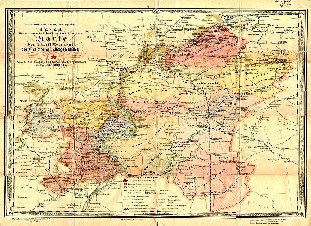 Рис.1.Карта АССР Немцев ПоволжьяГосударственными языками республики являлись русский, немецкий и украинский. Они имели равную силу. Делопроизводство велось на трех языках, если это вызывалось необходимостью. В политической жизни АССР немцев Поволжья в 1920-е гг., как и в стране в целом, ведущую роль играли партийные организации большевиков. Партия держала под неусыпным контролем все сферы общественной жизни и все слои населения. Народное хозяйство АССР НП традиционно носило ярко выраженный аграрный характер. Основными занятиями населения РНП были - земледелие и животноводство. РНП занимала одно из первых мест в Советском Союзе по интенсивности внедрения новой агротехники. На полях работали 20 тыс. квалифицированных рабочих и техников, из них до 2,5 тыс. комбайнеров и др. В среднем на колхоз приходилось до 50 квалифицированных специалистов. Это был один из самых высоких показателей в СССР. Промышленность на территории РНП традиционно была незначительной и имела главным образом местное значение. Почти единственной отраслью, дававшей продукцию, выходившую далеко за пределы района, было производство сарпиночной ткани.22 июня 1941 немцы Поволжья, как и все граждане Советского Союза, узнали  о  нападении  Германии  на  СССР  и  о  начале  войны. Большинствонемцев Поволжья восприняло это как личную трагедию.  Чувства патриотизма и возмущения агрессией охватили значительную часть  немецких граждан АССР НП. Только за период с 22 по 24 июня в военкоматы, по неполным данным, поступило 1060 заявлений о желании добровольно вступить в ряды Красной Армии.В первые три дня войны в РНП успешно были проведены мобилизационные мероприятия.Из-за нападения на СССР фашистской Германии, Советское правительство выпустило директиву о переселении немцев Поволжья в другие области, а также о расформировании АССР Немцев Поволжья. Территория Республики была поделена между Саратовской и Сталинградской областями.Операция по выселению немцев из Поволжья началась 30 августа и проводилась очень жестко и энергично. Депортация немцев из Поволжья нанесла колоссальный ущерб региону и стране в целом в самые тяжелые месяцы войны. Погиб большей частью так и не собранный урожай, вымерла  и была разворована значительная часть скота, особенно в глубинных районах бывшей РНП. Заселение и освоение опустевших территорий проходило с большим трудом, главным образом, принудительными методами.После	войны	с	переселённых	немцев	были	сняты	обвинения	в«пособничестве агрессору», но о восстановлении автономной Республики было навсегда забыто.ПОЯВЛЕНИЕ НЕМЦЕВ В САМАРЕ И ОБЛАСТИНа территории Самарской губернии сегодня живут и трудятся представители свыше ста национальностей. История каждого из  этих народов имеет глубокие корни. Заметное место в этой истории занимают Российские немцы, которые появились на Самарской земле задолго до образования колоний.Появление первых колонистовМассовое появление немцев в России, в том числе и в Самарском крае, связано с двумя указами Екатерины II. Переселение немцев в Самарское Поволжье проходило в несколько этапов. Если в начале XIX века в губернии проживало около 68 тыс. немцев, то в 1910 году их численность составляла уже 300 тыс. человек. 1 января 1851 года была образована Самарская губерния, в состав которой были включены Николаевский и Новоузенский уезды. Оба уезда были местом исконного проживания Поволжских немцев.Более 150 лет назад в Самарский уезд своим ходом на повозках-фурах прибыла первая партия немцев-колонистов и основала поселение Александрталь (ныне село Надеждино Кошкинского района). Первопоселенцами было всего 15 семейств, и они  были  приглашены властями для «примерного ведения хозяйства». Вскоре вокруг села Кошки было основано 24 немецких поселения. . Обитатели Самарских колоний занимались исключительно сельским хозяйством. Опытные и хозяйственные колонисты осваивали новые земли, внедряли передовые методы ведения хозяйства на селе. Своим трудом и прилежанием они превратили доставшуюся им бесплодную низменность в цветущие нивы и сады. Сорт яблок «анис», который славится по всему Самарскому краю, был выведен немецкими колонистами. Даже великий реформатор Петр Столыпин специально приезжал в эти края в начале XX века знакомиться с передовыми методами ведения хозяйства. Осенью 1941 года 7,5 тысяч кошкинских  немцев были депортированы в районы Сибири и Средней Азии, 24 немецкихпоселения	Кошкинского	района	перестали	существовать	как	немецкие колонии.Самарские немцыДеятельность самарских немцев в различных областях экономики и культуры сыграла существенную роль в развитии  губернии. Имена многих  из них вошли в историю.Первого представителя германского народа в нашем городе, как это ни странно, звали Василий Яковлевич Эверлаков, потомок известного в Угличе«немчина помещика» Оверлак, был послан сюда «на воеводство неволею» за неявку на несение воинской службы.Немощным, дряхлым стариком прибыл он в Самару в 1671 году и из-за своего возраста не смог даже дослужить положенного двухлетнего срока. Однако, даже будучи в преклонном возрасте, свои обязанности немец исполнял исправно. Наверное, именно это и стало причиной последующих назначений представителей германского народа на должность воеводы в нашем городе.Афанасий Фанвисин (кстати, прадедушка известного  автора знаменитой комедии «Недоросль» Дениса Ивановича Фонфизина), ведущий свой род от барона фон Виссина, был самарским воеводой и имел немецкое происхождение. Это установили по архивным документам историки Самарского государственного университета. Им удалось выяснить, что до Самары немец фон Виссин успел послужить в Москве и Смоленске, принял православную веру, получил в награду за свои заслуги поместье под Ярославлем и был направлен на Волгу возводить укрепления. Получив назначение в Самару, А. Д. Фанвисин стал главным исполнителем и организатором местной власти. Основными направлениями его деятельности, как военного чиновника стало укрепление городка и гарнизона, обновление фортификационных сооружений, приобретших во второй половине XVII века внушительный  вид.  В  1673  году  Фанвисин  распорядился  построить  длязащиты правобережных сельских поселений Самарской Луки три острожка на волжской переволоке.В 1676 году его сменяет немец Александр Шель, также подошедший к ответственной должности воеводы с должным уважением.Основу самарской интеллигенции и значительную часть городских предпринимателей и промышленников к тому времени составляли именно выходцы из Германии:Первый самарский мебельный магазин открывает Павел Цельмер.Первым городским книготорговцем становится Петер-Август Грау, который в декабре 1866 г. получил право на открытие первого в Самаре книжного магазина на ул. Дворянской. Его жена Фанни открыла при  магазине первую в Самаре частную библиотеку.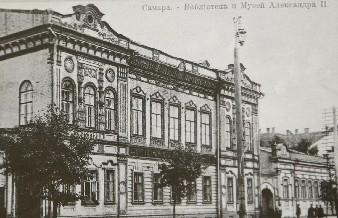 Рис.2. Городская публичная библиотекаБиблиотека книгопродавца Грау была довольно скромной и содержалась при его книжной лавке. Вначале она состояла всего из 60 томов и имела только 20 подписчиков. К 1877 году библиотека содержала более 2000 томов русских книг и несколько сотен немецких изданий. К этому времени к библиотеке было приписано 200 читателей. Вскоре произошел пожар, после которого сохранился только магазин, а библиотека не восстанавливалась.   Главным самарским фотографом XIX столетия считался Август Бах который в 1866 году открывает первый фотографический салон.Самым искусным ювелиром города называли Фридриха Шварца.Лучшими фармацевтами Самары были тоже немцы: аптека коллежского асессора Леопольда Греве на углу Предтеченской и Саратовской (Некрасовская и Фрунзе), в конце позапрошлого века была самой посещаемой в городе. В 1895 году доктор вместе с двенадцатью врачами и единомышленниками открыли на первом этаже перестроенного центрального особняка своей усадьбы «частную поликлинику». Леопольд Андреевич Греве активно участвовал в общественной жизни Самары. С 1894 года на два созыва избирался гласным Самарской городской думы. С 1895 года и почти до самой смерти Греве являлся директором губернского попечительского о тюрьмах комитета, с 1896 года главным фармацевтом врачебного отделения при губернском правлении, с 1898 года участвовал в работе городского приемного покоя для неимущих больных, в 1911 году вошел в попечительский совет Епархиального женского училища, а в 1915 году в губернский совет детских приютов. К 1893 году Л. А. Греве стал действительным членом евангелистско-лютеранского церковного совета при самарской кирхе и играл там заметную роль.Первым механическим заводом по производству сельскохозяйственных машин владел купец 1 гильдии Готхард Бенке. В1882 году Г.К. Бенке организует товарищество механического чугунолитейного завода, в которое вошли наиболее состоятельные самарские купцы: Субботин, Журавлев, Шихобалов, Константин Иванович и Георгий Иванович Курлины, Санин и др.Современную макаронную фабрику «Верола» тоже основал немец: Оскар-Карл Кеницер. Купец Оскар Карлович Кеницер продавал в Самаре сельхозмашины. Высококачественные сельхозмашины его фирмы охотно покупали и немецкие поселенцы Самарского уезда.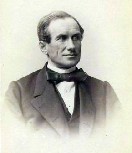 Братья Клодт - инженеры и коммерсанты. В их мануфактурном магазине продавались первые в Самаре электролампочки. В их магазинах продавалось всевозможное техническое и электрическое оборудование, телефонные аппараты, спиртовые фонари, приборы санитарной техники и гигиены, а также полное оборудование электрических театров — кинематографов. То есть благодаря им самарцы узнали о многих технических новинках и стали их использовать.Альфред фон Вакано - один из самых удачливых российских немцев.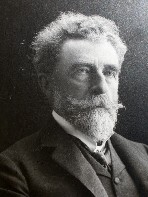 Рис.3. Альфред фон ВаканоАвстрийский дворянин приехал в Самару в 1880 году, а в 1881 году произвел свое первое пиво. Он построил общежитие для рабочих, столовую, создал собственную флотилию и свой подвижной железнодорожный состав. Его пиво без всяких консервантов автоматически укупоривалось в бутылки, которые хранились целый год. Талант молодого предпринимателя  сделал наш город центром российского пивоварения.Среди известных немцев нашего города стоит отметить двух самарских губернаторов  германского  происхождения  -  Константина  Грота  и  ИванаБлока.Рис.4. Константин ГротГоды работы Грота называют «либеральным временем». Губернатор привлекает в Самару много высокообразованных чиновников, формирует новый состав администрации. По его инициативе открывается Духовная семинария, телеграфная станция, первая сберкасса, филармоническое общество, начинает строиться водопровод, разбивается Струковский сад и создается кумысолечебница. Самара обязана Гроту и открытием первого городского театра: в ноябре 1855 года в районе современной Хлебной площади по указу губернатора было возведено деревянное здание с залом, рассчитанным на 500 персон. Стоит заметить, что Константин Грот считается и основателем азбуки для незрячих. По инициативе К.К. Грота в Самаре было организовано уличное освещение, проводилось мощение улиц, устройство тротуаров и благоустройство спусков к рекам Волге и Самаре.Жизнь другого губернатора-немца более трагична.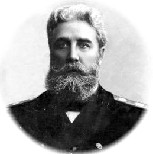 Рис.5. Иван БлокИван Блок был родным дядей великого русского поэта Александра Блока. Вершина его губернаторской карьеры пришлась на предреволюционные годы. Пытаясь бороться с городскими беспорядками, Блок накликал на себя беду. 21 июня 1906 года в пролетку, на которой губернатор возвращался домой, была брошена бомба. Жизнь Ивана Блокатрагически оборвалась 21 июля 1906г., спустя всего 5 месяцев после вступления в должность руководителя губернии.Здания немцев в СамареМногие	здания	Самары	построены	выходцами	из	Германии	или связаны с их именами.Городскую усадьбу, в которой прошли отрочество и юность Алексея Толстого, построил отставной штабс-капитан Александр Вернер. А его сын Дмитрий стал знаменитым самарским архитектором.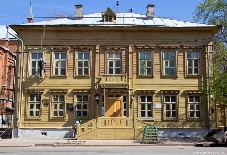 Рис.6. Усадьба ТолстогоОсобняк купца и инженера Ивана Те-Клодта занимает ныне Детская картинная галерея.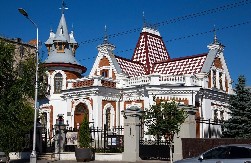 Рис. 7.	Особняк купца  Ивана Те-КлодтаВ здании на улице Куйбышева, где прежде располагался банк, а теперь находится художественный музей, держал магазин «Дрезден» купец Адольф Гиршфельд. Торговали там зимней одеждой, в том числе и модными шубами.На перекрестке улиц Некрасовской и Фрунзе находились трехэтажная гостиница «Сарептские номера», в которой останавливались приезжавшие в Самару немецкие колонисты, и усадьба известнейшего самарского врача Леопольда Греве, дети которого нашли знаменитую пещеру в Сокольих горах.Здание напротив кирхи, где когда-то жил Ярослав Гашек, до  революции принадлежало крупному самарскому домовладельцу немецкого происхождения Александру Виннику.В небольшом доме рядом с гостиницей «Бристоль-Жигули» в ноябре 1866 года открылось первое в Самаре фотоателье. Держал его немец Август Бах.Недавно отреставрированная публичная библиотека располагалась в доме, принадлежавшем еще одному самарскому немцу — Юлию Христензену. Юлий Христензен держал в этом же доме магазин, который можно смело назвать первым самарским универмагом. В нём можно было купить огромное количество различных товаров — от ювелирных украшений до ёлочных игрушек, от револьверов до линолеума.ЗАКЛЮЧЕНИЕПо данным переписи 2010 года, в Самарской области проживают представители 157 национальностей- немцы составляют 6 780 человек. Ныне около 10 тысяч жителей области относят себя к этническим немцам. Самарская область в 1990-е годы включилась в российско-германскую программу обустройства российских немцев. В двух районах области: Безенчукском и Хворостянском, были созданы условия для переселения немцев из Средней Азии. Правительство Самарской области поддерживает инициативы немецких общественных объединений по возрождению языка и культуры российских немцев.В Самарской области существует организация центра немецкой культуры «Надежда». За годы работы это национальное общественное объединение проделало огромную работу и завоевало заслуженный авторитет как среди жителей Самарской области, так и у органов государственной власти.Региональный центр немецкой культуры «Надежда» («Hoffnung») был зарегистрирован в 1991 году с целью возрождения и сохранения культуры российских немцев, проживающих в Самарской области. Уже более 20 лет здесь действует постоянная выставка «Немцы в российской истории»Региональный центр немецкой культуры «Надежда» сохраняет добрые традиции, заложенные его создателями. Он и сегодня ведет активную работу, направленную на сохранение и возрождение самобытной культуры немцев Поволжья, немецкого фольклора. Большое внимание центр уделяет работе с молодёжью: проводит интерактивные учебные семинары по истории, немецкому языку, а также различные мероприятия, рассказывающие о традициях и культуре российских немцев. Регулярно проводятся научно- практические конференции, посвященные вкладу немцев России в науку, культуру и экономику страны, семинары для преподавателей немецкого языка    школ    и    высших    учебных    заведений,    организуются    летниелингвистические лагеря, ведется социальная работа среди ветеранов труда и бывших трудармейцев. Частью культурного календаря Самарской области стал ежегодный фестиваль немецкой культуры «Музыкальное подворье», который собирает творческие коллективы со всего региона. Региональный центр немецкой культуры «Надежда» и его филиалы принимают активное участие во многих мероприятиях, направленных на укрепление дружбы народов и единства российской нации.ЛИТЕРАТУРАИстория немцев России: Хрестоматия: Прил. к учеб. пособ. «История немцев России» / Герман А. А., Иларионова Т. С., Плеве И. Р. – М. : МСНК-пресс, 2005.Савченко И. А., С. И. Дубинин. Российские немцы в Самарском крае. Самара: Издательство «Самарский университет», 1994.Ресурсы интернетаНемцы Поволжья http://forum.wolgadeutsche.net/viewtopic.php?p=4109Старая Самара http://oldsamara.samgtu.ru/История	Самары	в	фотографиях	http://samara- ru.livejournal.com/2333955.htmlСамара – Германия http://samara-deutsch.narod.ru/grot.htmlСамарская	Губернская	Дума	–	юным	гражданам	губернии http://kids.samgd.ru/my_region/nationality/